INDICAÇÃO Nº 5005/2017Sugere ao Poder Executivo Municipal que verifique a possibilidade de providenciar som adequado para as professoras darem aula de ginástica e dança no Ginásio Djaniro Pedroso. (A).Excelentíssimo Senhor Prefeito Municipal, Nos termos do Art. 108 do Regimento Interno desta Casa de Leis, dirijo-me a Vossa Excelência para sugerir ao setor competente verifique a possibilidade de providenciar som adequado para as professoras darem aula de ginástica e dança no Ginásio Djaniro Pedroso.Justificativa:Fomos procurados por alunas do local solicitando essa providencia, pois segundo elas as aulas são administradas sem som, fato esse que causa insatisfação e pouco aproveitamento das mesmas.OBS: As professoras tem que levar o som particular ou pedir para as alunas.Plenário “Dr. Tancredo Neves”, em 30 de Maio de 2017.José Luís Fornasari                                                  “Joi Fornasari”Solidariedade                                                    - Vereador -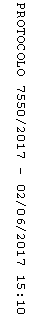 